Year 6 Whole Year Curriculum Over view 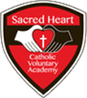 Year 6 Whole Year Curriculum Over view Year 6 Whole Year Curriculum Over view Year 6 Whole Year Curriculum Over view Year 6 Whole Year Curriculum Over view Year 6 Whole Year Curriculum Over view Year 6 Whole Year Curriculum Over view Year 6 Whole Year Curriculum Over view Year 6 Whole Year Curriculum Over view Year 6 Whole Year Curriculum Over view Year 6 Whole Year Curriculum Over view Year 6 Whole Year Curriculum Over view Year 6 Whole Year Curriculum Over view Year 6 Whole Year Curriculum Over view Year 6 Whole Year Curriculum Over view Year 6 Whole Year Curriculum Over view AdventAdventAdventAdventAdventAdventLentLentLentLentLentLentPentecostPentecostPentecostEye of the wolfEye of the wolfAmazing inventionsMission Save PompeiiMission Save PompeiiPowerful languageBlood Organ donation debateOrgan donation debateLeon and the place in betweenLeon and the place in betweenWord detectivesA Midsummer night’s dreamA Midsummer night’s dreamWindrush ChildScienceEvolution and inheritanceEvolution and inheritanceElectricity Animals including humansLightLightEarth and SpaceEarth and SpaceLiving things and their habitatsHistoryA study of British history post 1066 A significant turning point in history: the first railwaysA study of an aspect in British History that extends chronological knowledge beyond 1066. Changes of medicine in history and the impact of key discoveries.A study of British history post 1066 Changes in an aspect of recent social history: The Windrush generation and immigration in BritainA local history StudyStudy of an aspect of History significant to the locality(Leicester as a multi-cultural city.ComputingCodingOnline SafetySpreadsheetsCodingOnline SafetySpreadsheetsCodingOnline SafetySpreadsheetsCodingOnline SafetySpreadsheetsCodingOnline SafetySpreadsheetsCodingOnline SafetySpreadsheetsBloggingText AdventuresBloggingText AdventuresBloggingText AdventuresBloggingText AdventuresBloggingText AdventuresBloggingText AdventuresNetworksQuizzingNetworksQuizzingNetworksQuizzingDesign and TechnologyDigital world: Navigating the worldDesign and program a navigation tool to produce a multifunctional device for trekkers using CAD 3D modelling software. Pitch and explain the product to a guest panel.Digital world: Navigating the worldDesign and program a navigation tool to produce a multifunctional device for trekkers using CAD 3D modelling software. Pitch and explain the product to a guest panel.Electrical systems: Steady hand gameUnderstand what is meant by fit for purpose design and form follows function. Design and develop a steady hand game using a series circuit, including housing and backboard.Electrical systems: Steady hand gameUnderstand what is meant by fit for purpose design and form follows function. Design and develop a steady hand game using a series circuit, including housing and backboard.Mechanical systems: Automata toysDevelop a functional automata window display, to meet the requirements in a design brief. Explore and create cam, follower and axle mechanisms to mimic different movements.Structure: PlaygroundsResearch existing playground equipment and their different forms, before designing and developing a range of apparatus to meet a list of specified design criteria.Structure: PlaygroundsResearch existing playground equipment and their different forms, before designing and developing a range of apparatus to meet a list of specified design criteria.Food: Come dine with meDevelop a three-course menu focused on three key ingredients, as part of a paired challenge to develop the best class recipes. Explore each key ingredient’s farm to fork process.Food: Come dine with meDevelop a three-course menu focused on three key ingredients, as part of a paired challenge to develop the best class recipes. Explore each key ingredient’s farm to fork process.Textiles: WaistcoatsUsing a combination of textiles skills such as attaching fastenings, appliqué and decorative stitches, design, assemble and decorate a waistcoat for a chosen purpose.GeographyGeographical skillsUsing maps and atlases, globes and digital mapsHuman and physicalFeatures Biomes andVegetation belts, climate zones, mountains, Human geography – economic activity, distribution of natural resources- energy, food, minerals and waterGeographical skills and fieldworkUse fieldwork to observe, measure and record the human and physical features in the local area using methods such as sketch maps, plans graphs and digital technologies.Locational knowledgeTopographical features –settlement and land use patterns / how aspects have changed over timeGeographical skills and fieldworkUse fieldwork to observe, measure and record the human and physical features in the local area using methods such as sketch maps, plans graphs and digital technologies.Locational knowledgeTopographical features –settlement and land use patterns / how aspects have changed over timeGeographical SkillsUsing maps and Atlases to locate countries and describe features studied.Place KnowledgeGeographical similarities and differences in human and physical geography between the midlands UK and the Caribbean.Human and physical geographyVolcanoes and earthquakes/ hurricanes - most recent eruptions in eg. Montserrat etcArt/DesignStill LifeCreating a variety of pieces influenced by different artists and using a range of mediums. Using charcoal, erasers and paint to depict a chosen composition of special objects before constructing a memory box to showcase their work.Still LifeCreating a variety of pieces influenced by different artists and using a range of mediums. Using charcoal, erasers and paint to depict a chosen composition of special objects before constructing a memory box to showcase their work.Art and Design SkillsDeveloping design, drawing, craft, painting and art appreciation skills; designing a hat, creating zentangle patterns and prints, painting in an impressionist style and exploring the work of Edward Hopper.Make my voice heardExploring art with a message, looking at the works of Pablo Picasso and Käthe Kollwitz and through the mediums of graffiti, drawing, painting and sculpture, creating artworks with a messagePhotographyThrough developing their photography skills, children cover useful artistic concepts in a new context, looking at: composition, colour, light, abstract images and underlying messages.PhotographyThrough developing their photography skills, children cover useful artistic concepts in a new context, looking at: composition, colour, light, abstract images and underlying messages.MFLYear 1 for all KS2 childrenTopic 1China and ChineseTopic 2Saying helloTopic 3Introductions and questionsTopic 1China and ChineseTopic 2Saying helloTopic 3Introductions and questionsTopic 1China and ChineseTopic 2Saying helloTopic 3Introductions and questionsTopic 1China and ChineseTopic 2Saying helloTopic 3Introductions and questionsTopic 1China and ChineseTopic 2Saying helloTopic 3Introductions and questionsTopic 1China and ChineseTopic 2Saying helloTopic 3Introductions and questionsTopic 4Parts of the bodyTopic 5Numbers and ageTopic 4Parts of the bodyTopic 5Numbers and ageTopic 4Parts of the bodyTopic 5Numbers and ageTopic 4Parts of the bodyTopic 5Numbers and ageTopic 4Parts of the bodyTopic 5Numbers and ageTopic 4Parts of the bodyTopic 5Numbers and ageTopic 6Numbers 11-99 and measure wordsTopic 7FamilyTopic 6Numbers 11-99 and measure wordsTopic 7FamilyTopic 6Numbers 11-99 and measure wordsTopic 7FamilyMusicIdentify different speeds of pulse (tempo) by clapping and moving.Improvise rhythm patterns.Perform an independent part keeping to a steady beat.Identify the metre of different songs through recognising the pattern of strong and weak beats.Subdivide the pulse while keeping to a steady beat.Sing Up:‘Tue Tue’OleoSi njay njay njayUnderstand a  wide range of high quality music from great composer: Vivaldi(Four Seasons)Listen with attention to detail and recall sounds with increasing aural memoryImprovise and compose music in groups to reflect one of the four seasons.Pulse/beats/rhythmImprovise and compose beatboxing (to accompany a video of a heart beatListen to fairground music.Discuss its composition and effect.Children in groups to compose their own dramatic introduction to a performance using tunes and untuned percussion pieces.Identify how a mood is created by music and lyrics.Listen to longer pieces of music and identify features.Listen to fairground music.Discuss its composition and effect.Children in groups to compose their own dramatic introduction to a performance using tunes and untuned percussion pieces.Identify how a mood is created by music and lyrics.Listen to longer pieces of music and identify features.Sing songs in tune and with an awareness of other parts.Identify different speeds of pulse (tempo) by clapping and moving.Improvise rhythm patterns.Perform an independent part  keeping to a steady beat.Identify the metre of different songs through recognising the pattern of strong and weak beats.Subdivide the pulse while keeping to a steady beat.Identify phrases through breathing in appropriate places.Listen to steel drums and other street ‘carnival ‘ musicSing songs in tune and with an awareness of other parts.Identify different speeds of pulse (tempo) by clapping and moving.Improvise rhythm patterns.Perform an independent part  keeping to a steady beat.Identify the metre of different songs through recognising the pattern of strong and weak beats.Subdivide the pulse while keeping to a steady beat.Identify phrases through breathing in appropriate places.Listen to steel drums and other street ‘carnival ‘ musicPETag-RugbyNetballSAQ / Circuits* includes units on how to keep physically healthy!DanceTag-RugbyNetballSAQ / Circuits* includes units on how to keep physically healthy!DanceTag-RugbyNetballSAQ / Circuits* includes units on how to keep physically healthy!DanceTag-RugbyNetballSAQ / Circuits* includes units on how to keep physically healthy!DanceTag-RugbyNetballSAQ / Circuits* includes units on how to keep physically healthy!DanceTag-RugbyNetballSAQ / Circuits* includes units on how to keep physically healthy!DanceGymnasticsBasketballAthleticsDodgeballGymnasticsBasketballAthleticsDodgeballGymnasticsBasketballAthleticsDodgeballGymnasticsBasketballAthleticsDodgeballGymnasticsBasketballAthleticsDodgeballGymnasticsBasketballAthleticsDodgeballAthleticsFootballCricketRoundersAthleticsFootballCricketRoundersAthleticsFootballCricketRoundersPHSE/RSE Financial EducationAim HigherBritish Values First AidEcoGirls’ Bodies, Boys’ Bodies, Spots and SleepMaking Babies (P1)Making Babies (Pt2)OptionalMenstruationUniversity visit and inspirational speakersGlobal CitizensGlobal warmingGlobal CitizenshipTransportBiodiversityGirls’ Bodies, Boys’ Bodies, Spots and SleepMaking Babies (P1)Making Babies (Pt2)OptionalMenstruationUniversity visit and inspirational speakersGlobal CitizensGlobal warmingGlobal CitizenshipTransportBiodiversityGirls’ Bodies, Boys’ Bodies, Spots and SleepMaking Babies (P1)Making Babies (Pt2)OptionalMenstruationUniversity visit and inspirational speakersGlobal CitizensGlobal warmingGlobal CitizenshipTransportBiodiversityGirls’ Bodies, Boys’ Bodies, Spots and SleepMaking Babies (P1)Making Babies (Pt2)OptionalMenstruationUniversity visit and inspirational speakersGlobal CitizensGlobal warmingGlobal CitizenshipTransportBiodiversityGirls’ Bodies, Boys’ Bodies, Spots and SleepMaking Babies (P1)Making Babies (Pt2)OptionalMenstruationUniversity visit and inspirational speakersGlobal CitizensGlobal warmingGlobal CitizenshipTransportBiodiversityGirls’ Bodies, Boys’ Bodies, Spots and SleepMaking Babies (P1)Making Babies (Pt2)OptionalMenstruationUniversity visit and inspirational speakersGlobal CitizensGlobal warmingGlobal CitizenshipTransportBiodiversitySelf-talkPhysical Contact(Text: I Go Quiet)Route 2 Resilience workEnergyWaterOne-hour first aid taster sessions include:Communication and casualty care, making a clear and efficient call to the emergency services and CPRHealthy LivingEnergySelf-talkPhysical Contact(Text: I Go Quiet)Route 2 Resilience workEnergyWaterOne-hour first aid taster sessions include:Communication and casualty care, making a clear and efficient call to the emergency services and CPRHealthy LivingEnergySelf-talkPhysical Contact(Text: I Go Quiet)Route 2 Resilience workEnergyWaterOne-hour first aid taster sessions include:Communication and casualty care, making a clear and efficient call to the emergency services and CPRHealthy LivingEnergySelf-talkPhysical Contact(Text: I Go Quiet)Route 2 Resilience workEnergyWaterOne-hour first aid taster sessions include:Communication and casualty care, making a clear and efficient call to the emergency services and CPRHealthy LivingEnergySelf-talkPhysical Contact(Text: I Go Quiet)Route 2 Resilience workEnergyWaterOne-hour first aid taster sessions include:Communication and casualty care, making a clear and efficient call to the emergency services and CPRHealthy LivingEnergySelf-talkPhysical Contact(Text: I Go Quiet)Route 2 Resilience workEnergyWaterOne-hour first aid taster sessions include:Communication and casualty care, making a clear and efficient call to the emergency services and CPRHealthy LivingEnergyVirgin Money £5 challengeRoute 2 Resilience workMutual Respect(Texts: The Island, Migrants)BiodiversityIn our handsGlobal CitizenshipMarineVirgin Money £5 challengeRoute 2 Resilience workMutual Respect(Texts: The Island, Migrants)BiodiversityIn our handsGlobal CitizenshipMarineVirgin Money £5 challengeRoute 2 Resilience workMutual Respect(Texts: The Island, Migrants)BiodiversityIn our handsGlobal CitizenshipMarine